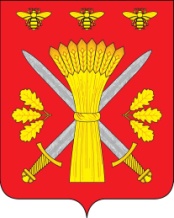 РОССИЙСКАЯ ФЕДЕРАЦИЯОРЛОВСКАЯ ОБЛАСТЬ__________АДМИНИСТРАЦИЯ ТРОСНЯНСКОГО РАЙОНА_________РАСПОРЯЖЕНИЕ«  8  »  сентября 2020 года                                                                 № 158-рО назначении публичных слушаний по проектам внесения изменений в Генеральный план и Правила землепользования и застройки Жерновецкого сельского поселения Троснянского района Орловской области Рассмотрев проекты внесения изменений в Генеральный план и Правила землепользования и застройки Жерновецкого сельского поселения Троснянского района Орловской области в части приведения в соответствие с требованиями действующего законодательства состава и содержания документов; приведения границ населенных пунктов, а также функционального и территориального зонирования (с учетом унификации их состава) в соответствие со сложившейся градостроительной ситуацией с учетом данных государственного кадастра недвижимости; приведения в соответствие с Классификатором видов разрешенного использования земельных участков, утвержденным приказом Минэкономразвития России от 01.09.2014 года № 540; описания местоположения границ территориальных зон (графического), подготовленных ООО «ГрадПроект» на основании приказа Управления градостроительства, архитектуры и землеустройства Орловской области № 01-22/28 от 13.07.2020 «О разрешении подготовить проекты внесения изменений в Схему территориального планирования Троснянского района Орловской области, Генеральный план и Правила землепользования и застройки Жерновецкого сельского поселения Троснянского района Орловской области», руководствуясь статьями 5.1, 24 – 25, 28, 31 – 33 Градостроительного кодекса Российской Федерации, Федеральным законом от 06.10.2003 № 131-ФЗ «Об общих принципах организации местного самоуправления в Российской Федерации», Законом Орловской области от 20.12.2019 № 2441-ОЗ «О перераспределении полномочий между органами местного самоуправления муниципальных образований Орловской области и органами государственной власти Орловской области», решением Троснянского районного Совета народных депутатов от 21.08.2018 № 137 «Об утверждении Положений о порядке организации и проведения общественных обсуждений или публичных слушаний по вопросам, регулирующим градостроительную деятельность на территории сельских поселений Троснянского района Орловской области»:1. Провести публичные слушания по проектам внесения изменений в Генеральный план и Правила землепользования и застройки Жерновецкого сельского поселения Троснянского района Орловской области в части:- приведения в соответствие с требованиями действующего законодательства состава и содержания документов;- приведения границ населенных пунктов, а также функционального и территориального зонирования (с учетом унификации их состава) в соответствие со сложившейся градостроительной ситуацией с учетом данных государственного кадастра недвижимости;- приведения в соответствие с Классификатором видов разрешенного использования земельных участков, утвержденным приказом Минэкономразвития России от 01.09.2014 года № 540;- описания местоположения границ территориальных зон (графического), в том числе в целях размещения в границах земельных участков кадастровыми номерами 57:08:0020101:1067 и 57:08:0020101:1066, местоположением: Орловская область, Троснянский район, Жерновецкое сельское поселение, бывшее КСП «Мухановское» объекта капитального строительства «Комплекс зданий и сооружений по содержанию свиней (хрячник) свиноводческого комплекса № 17 близ н. п. Ладыжино Троснянского района Орловской области» в следующих населенных пунктах Жерновецкого сельского поселения:– д. Нижнее Муханово – 11 ноября 2020 г. в 10 часов 00 минут в здании администрации Жерновецкого сельского поселения, по адресу: Орловская область, Троснянский район, д. Нижнее Муханово, д. 30;– с. Жерновец – 11 ноября 2020 г. в 11 часов 00 минут в здании Жерновецкого сельского Дома культуры по адресу: Орловская область, Троснянский район, с. Жерновец;– д. Жизло-Павлово – 11 ноября 2020 г. в 12 часов 00 минут по адресу: Орловская область, Троснянский район, д. Жизло-Павлово, около домовладения № 52;– д. Антоновка – 11 ноября 2020 г. в 13 часов 00 минут по адресу: Орловская область, Троснянский район, д. Антоновка, около домовладения № 62;– п. Свобода – 11 ноября 2020 г. в 14 часов 00 минут по адресу: Орловская область, Троснянский район, п. Свобода, около домовладения № 11;– д. Козловка – 12 ноября 2020 г. в 10 часов 00 минут по адресу: Орловская область, Троснянский район, д. Козловка, около домовладения № 13;– д. Тугарино – 12 ноября 2020 г. в 11 часов 00 минут по адресу: Орловская область, Троснянский район, д. Тугарино, около домовладения № 3;– д. Чернодье – 12 ноября 2020 г. в 12 часов 00 минут по адресу: Орловская область, Троснянский район, д. Чернодье, около домовладения № 38.В населенных пунктах Ладыжино, Нижняя Слободка Жерновецкого сельского поселения Троснянского района Орловской области в связи с отсутствием жителей публичные слушания не проводить.2. Комиссии по землепользованию и застройке Троснянского района обеспечить проведение экспозиции в отделе строительства, архитектуры и ЖКХ администрации Троснянского района в период с момента оповещения о проведении публичных слушаний до дня проведения публичных слушаний в рабочие дни с 9-00 до 17-00 часов (перерыв на обед с 13-00 до 14-00 часов) по адресу: Орловская область, Троснянский район, с. Тросна, ул. Ленина, д. 4, кабинет отдела строительства, архитектуры и ЖКХ.3. Заинтересованные лица могут представить в администрацию Троснянского района Орловской области предложения и замечания для включения их в протокол публичных слушаний в период с момента оповещения о проведении публичных слушаний до дня проведения публичных слушаний в рабочие дни с 9.00 до 17.00 по адресу: Орловская область, Троснянский район, с. Тросна, ул. Ленина, д. 4, кабинет отдела строительства, архитектуры и ЖКХ:1) в письменной или устной форме в ходе проведения собрания или собраний участников публичных слушаний;2) в письменной форме в адрес организатора публичных слушаний;3) посредством записи в книге (журнале) учета посетителей экспозиции проекта, подлежащего рассмотрению публичных слушаниях.Предложения и замечания должны содержать конкретные рекомендации по обсуждаемому вопросу.Представленные предложения, замечания, рекомендации и иные информационные материалы подлежат обязательному рассмотрению на публичных слушаниях.4. Разместить проекты изменений в Генеральный план и Правила землепользования и застройки Троснянского сельского поселения Троснянского района Орловской области на официальном Интернет-сайте Троснянского района Орловской области (www.adm-trosna.ru).5. Настоящее распоряжение опубликовать в газете "Сельские зори" и разместить на официальном сайте администрации Троснянского района.6. Контроль за исполнением распоряжения оставляю за собой.Глава района                                                                                      А. И. Насонов